DEMANDEUR-DEMANDERESSENom :	………………………………...............………………..Prénom : ……………………………………….………………..demande d’échange	oui						nonSi oui, adresse du logement actuel dans la FVGLS : ………………………………………………………………………………………..Etes-vous déjà inscrit à :	OCLPF (Office cantonal du logement et de la planification foncière)	GIM (Gérance immobilière municipale)	FIDP (Fondations immobilières de droit public)RemarquesVotre inscription n’est valable que 6 mois (toutefois prolongeable ensuite de 6 mois en 6 mois en cas de contacts réguliers avec la régie Brolliet).Date : ……………………………………………..			Signature : ………………………………………………………………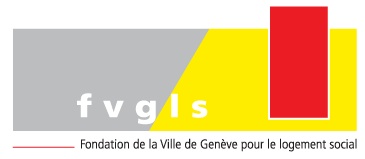 DEMANDE DE LOGEMENT